Festival Hydro Inc. (Festival Hydro)OEB Staff Questions- Round 2 2021 IRM Application EB-2020-0022	November 11th, 2020Please note, Festival Hydro is responsible for ensuring that all documents it files with the OEB, including responses to OEB staff questions and any other supporting documentation, do not include personal information (as that phrase is defined in the Freedom of Information and Protection of Privacy Act), unless filed in accordance with rule 9A of the OEB’s Rules of Practice and Procedure.OEB Staff- 10Reference:	(i) IRM Rate Generator Model, Tab 4: Billing Det. for Def-Var		(ii) IRM Rate Generator Model, Tab 6: Class A Consumption Data		(iii) Staff Question Response to OEB Staff-4In response to OEB-Staff 4, Festival stated that it has submitted a RRR Revision Request to update the GS>50 and Large Use non-RPP kwh. Festival further states that those changes impact tab 4 of the 2021 IRM Rate Generator Model but it was unable to make those updates to the model.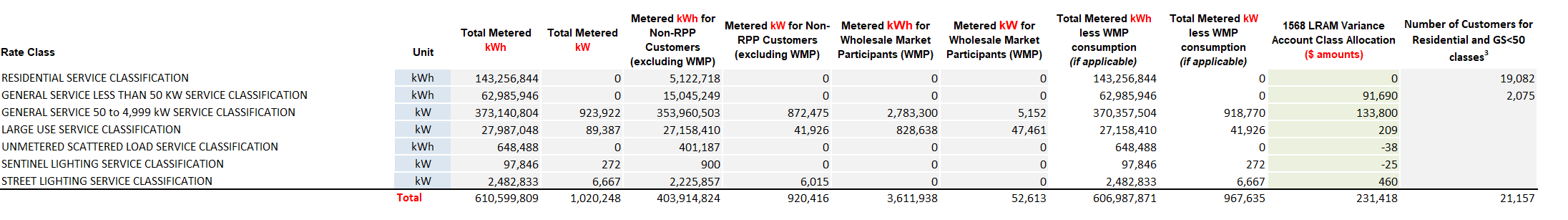 a) Please summarize the changes to be made in the table above, including the consumption data by rate class, that are affected by the RRR Revision Request for OEB staff to update in the model.b) Please confirm that no changes need to be made to tab 6 of the model (class A consumption) as a result of the RRR revision. 